Rhynie and Gartly Nursery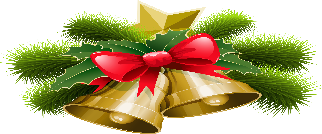 December NewsletterHello everyone! Welcome to the December’s Newsletter. This will be our final Newsletter for this year.The week of the 30th November is Scottish week. We will be celebrating St Andrew’s Day and all things Scottish. Children will have the chance to taste some traditional Scottish foods; take part in Scottish dancing and other activities and crafts. During December we will continue focusing on children risk assessing their play and discussing our Tiny Targets with the children. An Achievement Wall and their certificates will evidence all the children’s proud moments. These will also be added to the children’s individual profile. The Children will also take part in Christmas activities if they wish to do so. We will also be looking at the different ways people celebrate this time of year around the world. (see link for more information on religious and moral education) https://education.gov.scot/nih/Documents/RMEBenchmarksPDF.pdfThere will be a post box in the Nursery During December, if your Child wishes to send  Christmas cards, could we ask for them only to send one Card to all the staff and Children, this will then be displayed in the Nursery room. This will limit cross contamination and is also more Eco Friendly.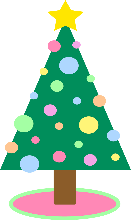 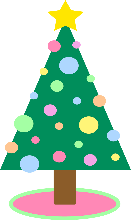 As we no longer can use Seesaw we will be once again using the Rhynie Gartly Nursery closed Facebook page to share any information with yourself. If you haven’t already joined please request to join the page at https://www.facebook.com/groups/559999967953800/?ref=shareCovid: We are very lucky that there have been no positive cases in school or Nursery, although it has affected the Gordon Schools and Insch. We remain vigilant with our hygiene procedures in school. I thank you for your support in keeping children off if unwell, show symptoms or if they have been asked to take a covid testDates for you DiaryThe week beginning the 30th November Scottish week There will be a change of lunch on the 30th November to Stovies, beetroot and oatcakes, followed by crackers and cheese. Our Christmas Dinner will be on Wednesday the 9th December – We will be having Roast Turkey, oatmeal stuffing and gravy, chipolata sausages, Brussel sprouts, carrots, sweetcorn, roast and mashed potatoes, followed by jelly and Ice cream and Christmas shortbreadWednesday 9th December- Christmas Jumper Day- Christmas jumpers/t-shirts can be worn to NurseryOur Christmas Party will be on the 18th December from 10.30-1pm (Party Lunch included) Children that do not attend Nursery on this day can be dropped off and collected at these times.The last day of Nursery before the holidays will be Friday 18th December 2020We will return to Nursery on Tuesday 5th January 2021RemindersCan we remind all parents/carers to wear a face mask when dropping off and collecting their child. Drop off: 9.00amPick up:1pm and 3pmCan I remind everyone to bring in suitable warm clothing for their children – gloves, hats, waterproofs.Can you also make sure there is a few changes of clothes in your child’s bag.Can you please ensure toys are kept at home and not brought into Nursery – to reduce the risk of infection.Thank you all for your continued support and we all wish you a restful Holiday when it comes and all the best for 2021.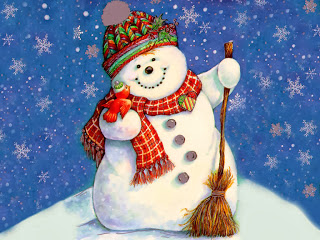 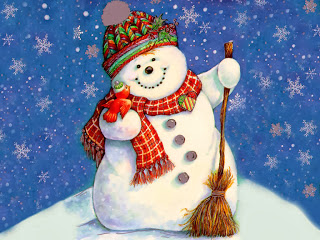 Fiona Morrison and The Nursery Team x